Employers of National Service Enrollment Form
OMB Control Number:								Expiration Date:PUBLIC BURDEN STATEMENT: Public reporting burden for this collection of information is estimated to average 25 hours per submission including reviewing instructions gathering and maintaining the data needed and completing the form. Comments on the burden or content of this instrument may be sent to the Corporation for National and Community Service Attn: Amy Borgstrom 1201 New York Avenue NW Washington D.C. 20525. CNCS informs people who may respond to this collection of information that they are not required to respond to the collection of information unless the OMB control number and expiration date displayed on page 1 are current and valid. (See 5 C.F.R. 1320.5(b)(2)(i).) 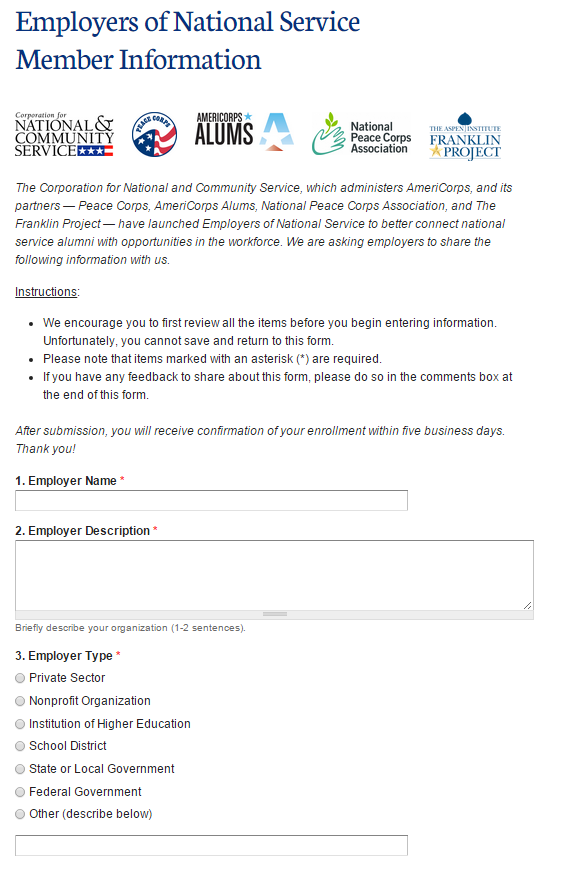 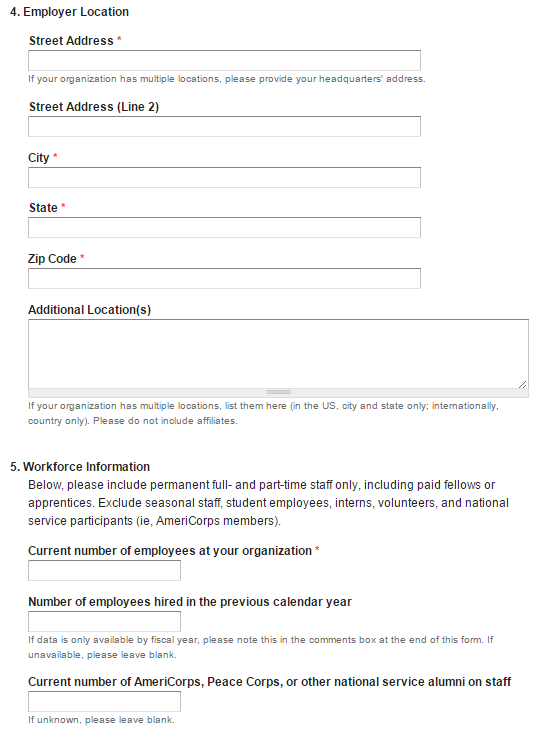 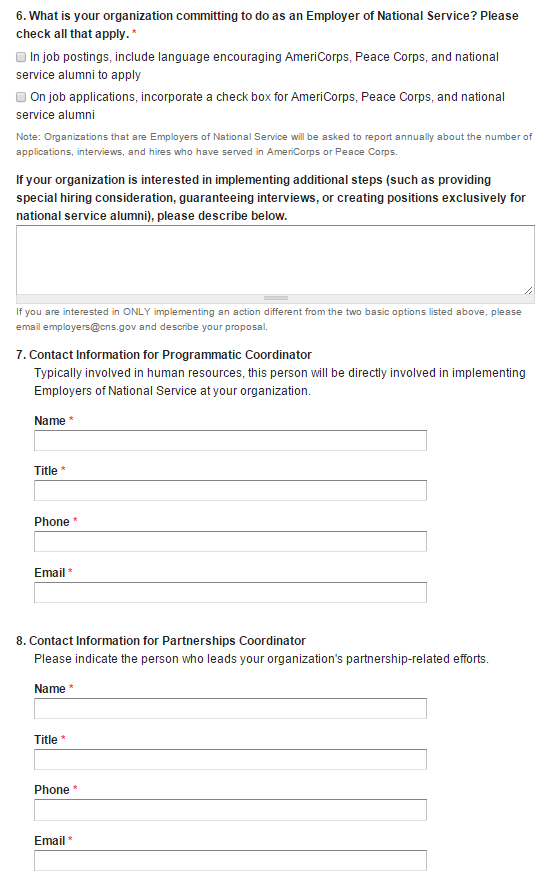 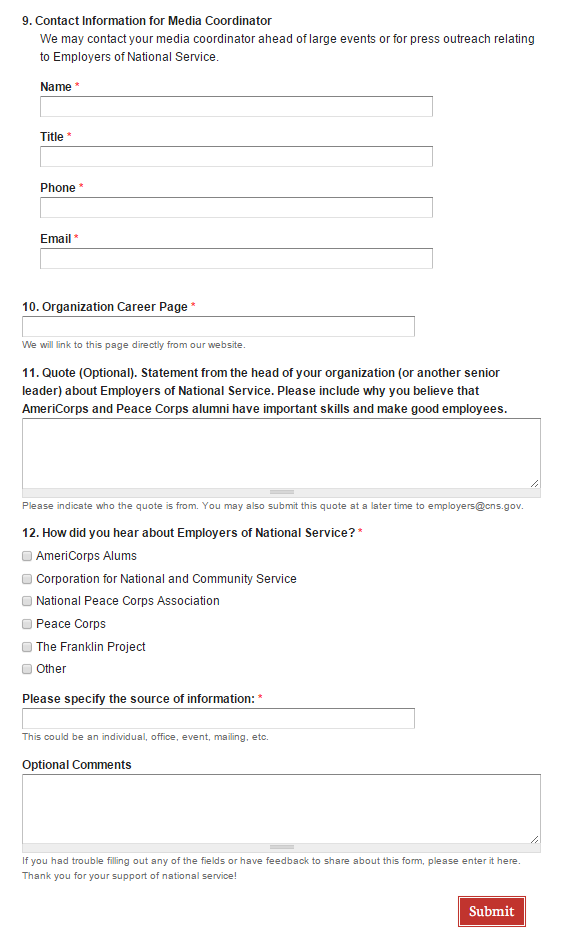 